 3. Πως μετράμε το χρόνο3β Οι μήνες1η Δραστηριότητα:  Τώρα έχουμε Ιανουάριο!!! Ποιος μήνας ήταν πριν και ποιος θα έρθει μετά;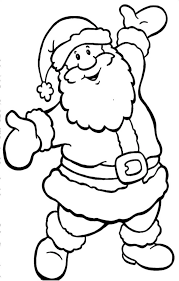 